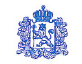 Администрация Владимирской области Департамент природопользования и охраны окружающей средыП О С Т А Н О В Л Е Н И Ег. Владимир« ___ »  ___________ 2016 г.                                                               № ___ /01–25О внесении изменений в постановление департамента природопользования и охраны окружающей среды администрации Владимирской области от 26.11.2015 №43/01-25В соответствии с пунктом 2 Порядка разработки и утверждения административных регламентов исполнения государственных функций, утвержденного постановлением Губернатора области от 27.07.2011 № 759 «О порядках разработки и утверждения административных регламентов предоставления государственных услуг и исполнения государственных функций», пунктом 4.5.10. Положения о департаменте природопользования и охраны окружающей среды администрации Владимирской области,  утвержденного   постановлением Губернатора области от 01.02.2006 № 63, п о с т а н о в л я ю:1. Внести в приложение к постановлению департамента природопользования и охраны окружающей среды администрации Владимирской области от 26.11.2015 №43/01-25 «Об утверждении Административного регламента исполнения департаментом природопользования и охраны окружающей среды администрации Владимирской области государственной функции по осуществлению регионального государственного экологического надзора при осуществлении хозяйственной и иной деятельности, за исключением деятельности с использованием объектов, подлежащих федеральному государственному экологическому надзору»  (далее - приложение) следующие изменения:1.1. В разделе I «Общие положения»:1) в пункте 1.3 слова «в форме проведения плановых и внеплановых проверок» заменить словами «посредством организации и проведения плановых и внеплановых проверок, организации и проведения мероприятий по профилактике нарушений обязательных требований, мероприятий по контролю, осуществляемых без взаимодействия с юридическими лицами, индивидуальными предпринимателями»; 2) дополнить пунктами 1.5.1 и 1.5.2 следующего содержания:«1.5.1. В целях предупреждения нарушений юридическими лицами и индивидуальными предпринимателями обязательных требований, устранения причин, факторов и условий, способствующих нарушениям обязательных требований, департамент осуществляет мероприятия по профилактике нарушений обязательных требований в соответствии с ежегодно утверждаемой им программой профилактики нарушений.1.5.2. Мероприятия по контролю без взаимодействия с юридическими лицами, индивидуальными предпринимателями проводятся должностными лицами департамента в пределах своей компетенции на основании заданий на проведение таких мероприятий, утверждаемых директором или заместителем директора департамента.»;3) в подпункте 7) пункта 1.7 слова «и не соответствующих законодательству Российской Федерации» заменить словами «, а также выполнение требований нормативных документов, обязательность применения которых не предусмотрена законодательством Российской Федерации»;4) подпункт 9) пункта 1.7 изложить в следующей редакции:«9) требовать от юридического лица, индивидуального предпринимателя представления документов, информации до даты начала проведения проверки. Департамент после подписания приказа о проведении проверки вправе запрашивать необходимые документы и (или) информацию в рамках межведомственного информационного взаимодействия»;1.2. В разделе II «Требования к порядку исполнения государственной функции»:1) пункт 2.1.1 после слов «сайте департамента» дополнить словами «, адаптированном для лиц с ограниченными возможностями»;2) дополнить пунктом 2.3 следующего содержания:«2.3. В целях организации беспрепятственного доступа инвалидов (включая инвалидов, использующих кресла-коляски и собак-проводников) к месту исполнения  государственной функции им обеспечиваются:условия беспрепятственного доступа к помещению, где исполняется государственная функция, а также беспрепятственного пользования транспортом, средствами связи и информации;возможность самостоятельного передвижения по территории, на которой расположены помещения, где исполняется государственная функция, а также входа на такую территорию и выхода с нее, посадки в транспортное средство и высадки из него, в том числе с использованием кресла-коляски;надлежащее размещение оборудования и носителей информации, необходимых для обеспечения беспрепятственного доступа к помещениям, где исполняется государственная функция, с учетом ограничений жизнедеятельности;сопровождение инвалидов, имеющих стойкие расстройства функции зрения и самостоятельного передвижения;допуск сурдопереводчика и тифлосурдопереводчика;допуск собаки-проводника в помещения, где исполняется государственная функция;оказание помощи в преодолении барьеров.В случае невозможности полностью приспособить помещения с учетом потребности инвалида ему обеспечивается доступ к месту исполнения государственной функции либо, когда это возможно, ее исполнение по месту жительства инвалида или в дистанционном режиме.»;1.3. В разделе III «Административные процедуры»:1) пункт 3.1 дополнить абзацами следующего содержания:«- профилактика нарушений обязательных требований;- контроль без взаимодействия с юридическими лицами, индивидуальными предпринимателями»;2) пункт 3.2.3 изложить в следующей редакции:«3.2.3. Проверка проводится на основании приказа департамента. Проверка может проводиться только должностным лицом или должностными лицами, которые указаны в приказе о проведении проверки.В приказе о проведении проверки указываются:1) наименование департамента, а также вид (виды) государственного надзора;2) фамилии, имена, отчества, должности должностного лица или должностных лиц, уполномоченных на проведение проверки, а также привлекаемых к проведению проверки экспертов, представителей экспертных организаций;3) наименование юридического лица или фамилия, имя, отчество индивидуального предпринимателя, проверка которых проводится, места нахождения юридических лиц (их филиалов, представительств, обособленных структурных подразделений) или места фактического осуществления деятельности индивидуальными предпринимателями;4) цели, задачи, предмет проверки и срок ее проведения;5) правовые основания проведения проверки;5.1) подлежащие проверке обязательные требования и требования, установленные муниципальными правовыми актами;6) сроки проведения и перечень мероприятий по контролю, необходимых для достижения целей и задач проведения проверки;7) перечень административных регламентов по осуществлению государственного надзора;8) перечень документов, представление которых юридическим лицом, индивидуальным предпринимателем необходимо для достижения целей и задач проведения проверки;9) даты начала и окончания проведения проверки;10) иные сведения, если это предусмотрено типовой формой приказа директора, заместителя директора департамента.Заверенная печатью копия приказа вручается под роспись должностными лицами департамента, проводящими проверку, руководителю, иному должностному лицу или уполномоченному представителю юридического лица, индивидуальному предпринимателю, его уполномоченному представителю одновременно с предъявлением служебных удостоверений. По требованию подлежащих проверке лиц должностные лица департамента обязаны представить информацию о департаменте, а также об экспертах, экспертных организациях в целях подтверждения своих полномочий.»;3) пункт 3.2.4 изложить в следующей редакции: «3.2.4. О проведении плановой проверки юридическое лицо, индивидуальный предприниматель уведомляются департаментом не позднее чем за три рабочих дня до начала ее проведения посредством направления копии приказа департамента о начале проведения плановой проверки заказным почтовым отправлением с уведомлением о вручении и (или) посредством электронного документа, подписанного усиленной квалифицированной электронной подписью и направленного по адресу электронной почты юридического лица, индивидуального предпринимателя, если такой адрес содержится соответственно в едином государственном реестре юридических лиц, едином государственном реестре индивидуальных предпринимателей либо ранее был представлен юридическим лицом, индивидуальным предпринимателем в департамент, или иным доступным способом.»;4) пункт 3.3.1 дополнить подпунктом 1.1) следующего содержания:«1.1)  поступление в департамент заявления от юридического лица или индивидуального предпринимателя о предоставлении правового статуса, специального разрешения (лицензии) на право осуществления отдельных видов деятельности или разрешения (согласования) на осуществление иных юридически значимых действий, если проведение соответствующей внеплановой проверки юридического лица, индивидуального предпринимателя предусмотрено правилами предоставления правового статуса, специального разрешения (лицензии), выдачи разрешения (согласования);»;3) в подпункте 2) пункта 3.3.1 слова «поступление в департамент обращений и заявлений граждан, в том числе индивидуальных предпринимателей, юридических лиц, информации от органов государственной власти, органов местного самоуправления, из средств массовой информации о следующих фактах» заменить словами «мотивированное представление должностного лица департамента по результатам анализа результатов мероприятий по контролю без взаимодействия с юридическими лицами, индивидуальными предпринимателями, рассмотрения или предварительной проверки поступивших в департамент обращений и заявлений граждан, в том числе индивидуальных предпринимателей, юридических лиц, информации от органов государственной власти, органов местного самоуправления, из средств массовой информации о следующих фактах:»;5) слова подпункта 2) пункта 3.3.1 «в) нарушение прав потребителей (в случае обращения граждан, права которых нарушены)» признать утратившими силу;6) пункт 3.3.3 изложить в следующей редакции:«3.3.3.  Обращения и заявления, не позволяющие установить лицо, обратившееся в департамент, а также обращения и заявления, не содержащие сведений о фактах, указанных в пунктах 3.3.1 и 3.3.2 Регламента, не могут служить основанием для проведения внеплановой проверки. В случае, если изложенная в обращении или заявлении информация может в соответствии с пунктами 3.3.1 и 3.3.2 Регламента являться основанием для проведения внеплановой проверки, должностное лицо департамента при наличии у него обоснованных сомнений в авторстве обращения или заявления обязано принять разумные меры к установлению обратившегося лица. Обращения и заявления, направленные заявителем в форме электронных документов, могут служить основанием для проведения внеплановой проверки только при условии, что они были направлены заявителем с использованием средств информационно-коммуникационных технологий, предусматривающих обязательную авторизацию заявителя в единой системе идентификации и аутентификации.»;7) дополнить пунктами 3.3.3.1-3.3.3.5 следующего содержания:«3.3.3.1. При рассмотрении обращений и заявлений, информации о фактах, указанных пунктах 3.3.1 и 3.3.2 Регламента, должны учитываться результаты рассмотрения ранее поступивших подобных обращений и заявлений, информации, а также результаты ранее проведенных мероприятий по контролю в отношении соответствующих юридических лиц, индивидуальных предпринимателей.3.3.3.2. При отсутствии достоверной информации о лице, допустившем нарушение обязательных требований, достаточных данных о нарушении обязательных требований либо о фактах, указанных в пунктах 3.3.1 и 3.3.2 Регламента, уполномоченными должностными лицами департамента может быть проведена предварительная проверка поступившей информации. В ходе проведения предварительной проверки принимаются меры по запросу дополнительных сведений и материалов (в том числе в устном порядке) у лиц, направивших заявления и обращения, представивших информацию, проводится рассмотрение документов юридического лица, индивидуального предпринимателя, гражданина, имеющихся в распоряжении департамента, при необходимости проводятся мероприятия по контролю, осуществляемые без взаимодействия с юридическими лицами, индивидуальными предпринимателями, гражданами и без возложения на указанных лиц обязанности по представлению информации и исполнению требований департамента. В рамках предварительной проверки у юридического лица, индивидуального предпринимателя, гражданина могут быть запрошены пояснения в отношении полученной информации, но представление таких пояснений и иных документов не является обязательным.3.3.3.3. При выявлении по результатам предварительной проверки лиц, допустивших нарушение обязательных требований, получении достаточных данных о нарушении обязательных требований либо о фактах, указанных в пунктах 3.3.1 и 3.3.2 Регламента, уполномоченное должностное лицо департамента подготавливает мотивированное представление о назначении внеплановой проверки по основаниям, указанным в подпункте 2) пункта 3.3.1 или подпункта 2) пункта 3.3.2 Регламента. По результатам предварительной проверки меры по привлечению юридического лица, индивидуального предпринимателя к ответственности не принимаются.3.3.3.4. По решению директора, заместителя директора департамента предварительная проверка, внеплановая проверка прекращаются, если после начала соответствующей проверки выявлена анонимность обращения или заявления, явившихся поводом для ее организации, либо установлены заведомо недостоверные сведения, содержащиеся в обращении или заявлении.3.3.3.5. Департамент вправе обратиться в суд с иском о взыскании с гражданина, юридического лица, индивидуального предпринимателя, расходов, понесенных департаментом в связи с рассмотрением поступивших заявлений, обращений указанных лиц, если в заявлениях, обращениях были указаны заведомо ложные сведения.»;8) в пункте 3.3.5 слова «4 и 5» заменить словами «3, 5 и 6»;9) в пункте 3.3.7 после слов «любым доступным способом» дополнить словами «, в том числе посредством электронного документа, подписанного усиленной квалифицированной электронной подписью и направленного по адресу электронной почты юридического лица, индивидуального предпринимателя, если такой адрес содержится соответственно в едином государственном реестре юридических лиц, едином государственном реестре индивидуальных предпринимателей либо ранее был представлен юридическим лицом, индивидуальным предпринимателем в департамент»;10) дополнить пунктом 3.3.8.1 следующего содержания:«3.3.8.1. При проведении выездной проверки запрещается требовать от юридического лица, индивидуального предпринимателя представления документов и (или) информации, которые были представлены ими в ходе проведения документарной проверки.»;11) пункт 3.3.10 изложить в следующей редакции:«3.3.10. Внеплановые проверки граждан проводятся на основании приказов департамента.В приказе указываются:1) наименование департамента, а также вид (виды) государственного надзора;2) фамилии, имена, отчества, должности должностного лица или должностных лиц, уполномоченных на проведение проверки, а также привлекаемых к проведению проверки экспертов, представителей экспертных организаций;3) наименование юридического лица или фамилия, имя, отчество индивидуального предпринимателя, проверка которых проводится, места нахождения юридических лиц (их филиалов, представительств, обособленных структурных подразделений) или места фактического осуществления деятельности индивидуальными предпринимателями;4) цели, задачи, предмет проверки и срок ее проведения;5) правовые основания проведения проверки;5.1) подлежащие проверке обязательные требования и требования, установленные муниципальными правовыми актами;6) сроки проведения и перечень мероприятий по контролю, необходимых для достижения целей и задач проведения проверки;7) перечень административных регламентов по осуществлению государственного надзора;8) перечень документов, представление которых юридическим лицом, индивидуальным предпринимателем необходимо для достижения целей и задач проведения проверки;9) даты начала и окончания проведения проверки;10) иные сведения, если это предусмотрено типовой формой приказа директора, заместителя директора департамента.Заверенная печатью копия приказа уполномоченного органа вручается под роспись лицами, проводящими проверку, гражданину, его уполномоченному представителю одновременно с предъявлением служебных удостоверений. По требованию подлежащих проверке лиц должностные лица департамента обязаны представить информацию о департаменте, а также об экспертах, экспертных организациях в целях подтверждения своих полномочий.Проверка может проводиться только теми должностными лицами, которые указаны в приказе.По результатам проверки уполномоченными должностными лицами департамента составляется акт в двух экземплярах.В акте проверки указываются:1) дата, время и место составления акта проверки;2) наименование органа государственного надзора;3) дата и номер приказа департамента о проведении проверки;4) фамилии, имена, отчества и должности лиц, проводивших проверку;5) фамилия, имя и отчество гражданина, уполномоченного представителя гражданина, присутствовавших при проведении проверки;6) дата, время, продолжительность и место проведения проверки;7) сведения о результатах проверки, в том числе о выявленных нарушениях обязательных требований, об их характере;8) сведения об ознакомлении или отказе в ознакомлении с актом проверки гражданина, его уполномоченного представителя, присутствовавших при проведении проверки, о наличии их подписей или об отказе от совершения подписи;9) подписи должностных лиц, проводивших проверку;К акту проверки прилагаются объяснения гражданина, на которого возлагается ответственность за нарушение обязательных требований, предписания об устранении выявленных нарушений и иные связанные с результатами проверки документы или их копии.Акт проверки оформляется непосредственно после ее завершения в двух экземплярах, один из которых с копиями приложений вручается гражданину, его уполномоченному представителю под расписку об ознакомлении либо об отказе в ознакомлении с актом проверки. В случае отсутствия гражданина, его уполномоченного представителя, а также в случае отказа проверяемого лица дать расписку об ознакомлении либо об отказе в ознакомлении с актом проверки акт направляется заказным почтовым отправлением с уведомлением о вручении, которое приобщается к экземпляру акта проверки, хранящемуся в деле департамента.»;12) пункт 3.4 изложить в следующей редакции:«3.4. В случае, если проведение плановой или внеплановой выездной проверки оказалось невозможным в связи с отсутствием индивидуального предпринимателя, его уполномоченного представителя, руководителя или иного должностного лица юридического лица, либо в связи с фактическим неосуществлением деятельности юридическим лицом, индивидуальным предпринимателем, либо в связи с иными действиями (бездействием) индивидуального предпринимателя, его уполномоченного представителя, руководителя или иного должностного лица юридического лица, повлекшими невозможность проведения проверки, должностное лицо департамента составляет акт о невозможности проведения соответствующей проверки с указанием причин невозможности ее проведения. В этом случае департамент в течение трех месяцев со дня составления акта о невозможности проведения соответствующей проверки вправе принять решение о проведении в отношении таких юридического лица, индивидуального предпринимателя плановой или внеплановой выездной проверки без внесения плановой проверки в ежегодный план плановых проверок и без предварительного уведомления юридического лица, индивидуального предпринимателя.»;13) дополнить пунктами 3.5 – 3.7 следующего содержания:«3.5. Административная процедура «Профилактика нарушений обязательных требований»3.5.1. В целях предупреждения нарушений юридическими лицами и индивидуальными предпринимателями обязательных требований, устранения причин, факторов и условий, способствующих нарушениям обязательных требований, департамент осуществляет мероприятия по профилактике нарушений обязательных требований в соответствии с ежегодно утверждаемой им программой профилактики нарушений.3.5.2. В целях профилактики нарушений обязательных требований департамент:1) обеспечивает размещение на своем официальном сайте в сети "Интернет" для каждого вида государственного надзора перечни нормативных правовых актов или их отдельных частей, содержащих обязательные требования, оценка соблюдения которых является предметом государственного надзора, а также текстов соответствующих нормативных правовых актов;2) осуществляет информирование юридических лиц, индивидуальных предпринимателей по вопросам соблюдения обязательных требований. В случае изменения обязательных требований департамент подготавливает и распространяет комментарии о содержании новых нормативных правовых актов, устанавливающих обязательные требования, внесенных изменениях в действующие акты, сроках и порядке вступления их в действие, а также рекомендации о проведении необходимых организационных, технических мероприятий, направленных на внедрение и обеспечение соблюдения обязательных требований;3) обеспечивает регулярное (не реже одного раза в год) обобщение практики осуществления в соответствующей сфере деятельности государственного надзора и размещение на официальном сайте департамента в сети "Интернет" соответствующих обобщений, в том числе с указанием наиболее часто встречающихся случаев нарушений обязательных требований с рекомендациями в отношении мер, которые должны приниматься юридическими лицами, индивидуальными предпринимателями в целях недопущения таких нарушений;4) выдает предостережения о недопустимости нарушения обязательных требований в соответствии с пунктами 3.5.4 – 3.5.6 Регламента, если иной порядок не установлен федеральным законом.3.5.3. Федеральным законом, порядком организации и осуществления отдельных видов государственного контроля (надзора) может быть предусмотрено осуществление департаментом специальных профилактических мероприятий, направленных на предупреждение причинения вреда, возникновения чрезвычайных ситуаций природного и техногенного характера.3.5.4. При условии, что иное не установлено федеральным законом, при наличии у департамента сведений о готовящихся нарушениях или о признаках нарушений обязательных требований, полученных в ходе реализации мероприятий по контролю, осуществляемых без взаимодействия с юридическими лицами, индивидуальными предпринимателями, либо содержащихся в поступивших обращениях и заявлениях (за исключением обращений и заявлений, авторство которых не подтверждено), информации от органов государственной власти, органов местного самоуправления, из средств массовой информации в случаях, если отсутствуют подтвержденные данные о том, что нарушение обязательных требований, причинило вред жизни, здоровью граждан, вред животным, растениям, окружающей среде, объектам культурного наследия (памятникам истории и культуры) народов Российской Федерации, безопасности государства, а также привело к возникновению чрезвычайных ситуаций природного и техногенного характера либо создало непосредственную угрозу указанных последствий, и если юридическое лицо, индивидуальный предприниматель ранее не привлекались к ответственности за нарушение соответствующих требований, департамент объявляет юридическому лицу, индивидуальному предпринимателю предостережение о недопустимости нарушения обязательных требований и предлагают юридическому лицу, индивидуальному предпринимателю принять меры по обеспечению соблюдения обязательных требований и уведомить об этом в установленный в таком предостережении срок департамент.3.5.5. Предостережение о недопустимости нарушения обязательных требований должно содержать указания на соответствующие обязательные требования, нормативный правовой акт, их предусматривающий, а также информацию о том, какие конкретно действия (бездействие) юридического лица, индивидуального предпринимателя могут привести или приводят к нарушению этих требований.3.5.6. Порядок составления и направления предостережения о недопустимости нарушения обязательных требований, подачи юридическим лицом, индивидуальным предпринимателем возражений на такое предостережение и их рассмотрения, порядок уведомления об исполнении такого предостережения определяются Правительством Российской Федерации.3.6 Административная процедура «Контроль без взаимодействия с юридическими лицами, индивидуальными предпринимателями»3.6.1. К мероприятиям по контролю, при проведении которых не требуется взаимодействие департамента с юридическими лицами и индивидуальными предпринимателями (далее - мероприятия по контролю без взаимодействия с юридическими лицами, индивидуальными предпринимателями), относятся:1) плановые (рейдовые) осмотры (обследования) территорий, транспортных средств в соответствии с пунктом 3.6.7 Регламента;2) исследование и измерение параметров природных объектов окружающей среды (атмосферного воздуха, вод, почвы, недр) при осуществлении государственного экологического мониторинга в порядке, установленном законодательством Российской Федерации;3) наблюдение за соблюдением обязательных требований посредством анализа информации о деятельности либо действиях юридического лица и индивидуального предпринимателя, обязанность по представлению которой (в том числе посредством использования федеральных государственных информационных систем) возложена на такие лица в соответствии с федеральным законом;4) другие виды и формы мероприятий по контролю, установленные федеральными законами.3.6.2. Мероприятия по контролю без взаимодействия с юридическими лицами, индивидуальными предпринимателями проводятся уполномоченными должностными лицами департамента в пределах своей компетенции на основании заданий на проведение таких мероприятий, утверждаемых директором или заместителем директора департамента.3.6.3. В соответствии с федеральным законом мероприятия по контролю без взаимодействия с юридическими лицами, индивидуальными предпринимателями могут осуществляться с привлечением департаментом государственных или муниципальных учреждений, иных организаций.3.6.4. Порядок оформления и содержание заданий, указанных пункте 3.6.2 Регламента, и порядок оформления должностными лицами департамента результатов мероприятия по контролю без взаимодействия с юридическими лицами, индивидуальными предпринимателями устанавливаются Департаментом, если иное не установлено федеральным законом.3.6.5. В случае выявления при проведении мероприятий по контролю, указанных в пункте 3.6.1 Регламента, нарушений обязательных требований, должностные лица департамента принимают в пределах своей компетенции меры по пресечению таких нарушений, а также направляют в письменной форме директору или заместителю директора департамента мотивированное представление с информацией о выявленных нарушениях для принятия при необходимости решения о назначении внеплановой проверки юридического лица, индивидуального предпринимателя по основаниям, указанным в подпункте 2) пункта 3.3.1 Регламента.3.6.6. В случае получения в ходе проведения мероприятий по контролю без взаимодействия с юридическими лицами, индивидуальными предпринимателями сведений о готовящихся нарушениях или признаках нарушения обязательных требований, указанных в пунктах 3.5.4 – 3.5.6 Регламента, департамент направляет юридическому лицу, индивидуальному предпринимателю предостережение о недопустимости нарушения обязательных требований.3.6.7. Плановые (рейдовые) осмотры, обследования земельных участков, транспортных средств (судов и иных плавучих средств, находящихся на внутренних водных путях, автомобильного и городского наземного электрического транспорта, самоходных машин и других видов техники, подвижного состава железнодорожного транспорта, воздушных судов) в процессе их эксплуатации проводятся уполномоченными должностными лицами департамента в пределах своей компетенции на основании плановых (рейдовых) заданий. Порядок оформления и содержание таких заданий и порядок оформления результатов плановых (рейдовых) осмотров, обследований устанавливаются департаментом.3.6.8. В случае выявления при проведении плановых (рейдовых) осмотров, обследований нарушений обязательных требований должностные лица департамента принимают в пределах своей компетенции меры по пресечению таких нарушений, а также доводят в письменной форме до сведения директора (заместителя директора) департамента информацию о выявленных нарушениях для принятия решения о назначении внеплановой проверки юридического лица, индивидуального предпринимателя по основаниям, указанным в подпункте 2) пункта 3.3.1 Регламента»; 18) дополнить пунктом 3.7 следующего содержания:«3.7. Блок-схема исполнения государственной функции приводится в приложении к настоящему Регламенту.»;3. Приложение к Регламенту изложить в редакции согласно приложению к настоящему постановлению:4. Контроль за исполнением настоящего постановления оставляю за собой.5. Настоящее постановление подлежит официальному опубликованию и вступает в силу с 1 января 2017 года за исключением подпункта 3) пункта 1.1, который вступает в силу с 1 июля 2017 года.Директор департаментаА.А. Мигачев